    Официальное издание (бюллетень) Администрации Травковского сельского поселения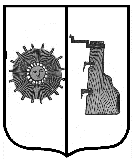 Российская ФедерацияНовгородская область Боровичский районСОВЕТ ДЕПУТАТОВ ТРАВКОВСКОГО СЕЛЬСКОГО ПОСЕЛЕНИЯРЕШЕНИЕ  17.08.2022г. № 106  п. ТравковоО внесении изменений в решение Совета депутатов Травковского сельского поселения от 22.12.2021 года № 69 «Об утверждении   бюджета Травковского сельского поселения на 2022 год и на плановый период 2023 и 2024 годов» (в редакции от 18.01.2022г. № 77, от 15.02.2022г. № 81, от 05.04.2022г. № 85, от 14.04.2022г. № 89, от 17.05.2022г. № 93, от 21.06.2022г. № 98)Совет депутатов Травковского сельского поселения РЕШИЛ:        1. Внести изменения в решение Совета депутатов Травковского сельского   поселения от 22.12.2021  г. №  69  « Об утверждении бюджета Травковского сельского поселения на 2022 год и плановый период 2023-2024 годов» (в редакции от 18.01.2022 г. № 77, от 15.02.2022 г. № 81, от 05.04.2022 г. № 85, от 14.04.2022г. № 89, от 17.05.2022 г. № 93, от 21.06.2022 г. № 98) ,  утвердив  основные характеристики  бюджета  Травковского сельского поселения на 2022 год и плановый период 2023-2024 годов:    1.1 прогнозируемый общий объем доходов бюджета Травковского сельского поселения в сумме 8 772 913 рублей;     1.2 общий объем расходов бюджета Травковского сельского поселения в сумме 8 910 132,25 рублей;    1.3 прогнозируемый дефицит бюджета Травковского сельского поселения в объеме 137 219,25 рублей.         2. Изложить приложения № 1,2,3,5 в следующей редакции:  Приложение № 5                                                                                            к решению Совета депутатов                                                                                Травковского сельского поселения                                                                                                            от 17.08.2022г. № 106Перечень главных администраторов источников   финансирования дефицита бюджета Травковского сельского поселения на 2022 год и плановый период 2023-2024 годов       3. Изложить п. 6 в следующей редакции:             «6. Утвердить объем межбюджетных трансфертов, получаемых из других бюджетов на 2022 год в сумме 7 325 313 рублей, на 2023 год в сумме 4 196 050 рублей, на 2024 год в сумме 4 1991 450 рублей согласно приложению №1.».      4. Изложить п.14 в следующей редакции:             «14. Утвердить общий объем бюджетных ассигнований, направленных на исполнение публичных нормативных обязательств на 2022 год в сумме 301 100 руб., на 2023 год в сумме 296 100 руб., на 2024 год в сумме 296 100 руб.».     5. Настоящее решение вступает в силу с «17» августа 2022 года.     6. Опубликовать данное решение в бюллетене «Официальный вестник Травковского сельского поселения» и разместить на официальном сайте Администрации Травковского сельского поселения.Глава сельского поселения                               Я. Н. Орлова     _________________________________Российская Федерация  Новгородская область Боровичский районСОВЕТ ДЕПУТАТОВ ТРАВКОВСКОГО СЕЛЬСКОГО ПОСЕЛЕНИЯ РЕШЕНИЕ  17.08.2022г. № 107  п. ТравковоО внесении изменений в Положение об оплате труда Главы Травковского сельского поселения, и лиц, замещающих должности муниципальной службы и служащих в Администрации Травковского сельского поселения      В соответствии с  частью 4 статьи 86  Бюджетного кодекса  Российской Федерации, федеральными законами от 6 октября 2003 года   № 131-ФЗ «Об общих принципах организации местного самоуправления в Российской Федерации», от  2 марта 2007 года  № 25-ФЗ «О муниципальной службе в Российской Федерации», областными законами от 12.07.2007 N 140-ОЗ «О некоторых вопросах правового регулирования деятельности лиц, замещающих муниципальные должности в Новгородской области и депутатов представительных органов муниципальных образований, осуществляющих свои полномочия на непостоянной основе», от 25.12.2007 № 240-ОЗ «О некоторых вопросах правового регулирования муниципальной службы в Новгородской области»,  Уставом Травковского сельского поселения,Совет депутатов Травковского сельского поселенияРЕШИЛ:1. Внести в решение Совета депутатов Травковского сельского поселения от 22.12.2021г. № 74 «Об утверждении Положения об оплате труда Главы Травковского сельского поселения, и лиц, замещающих должности муниципальной службы и служащих в Администрации Травковского сельского поселения» следующие изменения:1.1. Увеличить с «01» июля 2022 года в 1,1 раза должностной оклад, ежемесячное денежное содержание, единовременную выплату и материальную помощь при предоставлении ежегодного оплачиваемого отпуска, лицам, замещающим муниципальные должности на постоянной (штатной) основе в органах местного самоуправления Травковского сельского поселения;1.2. Увеличить с «01» июля 2022 года в 1,1 раза должностные оклады муниципальных служащих в органах местного самоуправления Травковского сельского поселения.2. Изложить прилагаемые приложения № 1 и № 2 в новой редакции:«Приложение 1к Положению об оплате труда  Главы Травковскогосельского поселения и лиц, замещающих должности муниципальной службы и служащих в Администрации Травковскогосельского поселенияРазмеры оплаты труда Главы Травковского сельского поселенияПриложение 2к Положению об оплате труда   Главы Травковскогосельского поселения и лиц, замещающих должности муниципальной службы и служащих в Администрации Травковского сельского поселенияРазмеры должностных окладовмуниципальных служащих и служащихАдминистрации     Травковского    сельского поселения.».3. Настоящее решение вступает в силу с момента подписания и распространяется на правоотношения, возникшие с «01» июля 2022 года.4. Опубликовать решение в бюллетене «Официальный вестник Травковского сельского поселения» и разместить на официальном сайте Администрации Травковского сельского поселения.Глава сельского поселения 	Я. Н. Орлова_______________________________________Российская Федерация  Новгородская область  Боровичский районСОВЕТ ДЕПУТАТОВ ТРАВКОВСКОГО СЕЛЬСКОГО ПОСЕЛЕНИЯР Е Ш Е Н И Е  17.08.2022г.  № 108     п. ТравковоО внесении изменений в решение Совета депутатов Травковского сельского поселения от 27.11.2019г. № 220 «О земельном налоге»В целях приведения нормативного правового акта в соответствие с действующим законодательством, на основании Протеста Боровичской межрайонной прокуратуры от 30.06.2022 № 7-2-2022/Прдп376-22-20490003                  Совет депутатов Травковского сельского поселенияРЕШИЛ:1. Внести в решение Совета депутатов Травковского сельского поселения от 27.11.2019г. № 220 «О земельном налоге» следующие изменения:1.1. Подпункт 2.5 изложить в новой редакции:«2.5. Налогоплательщики, имеющие право на налоговые льготы, установленные законодательством о налогах и сборах, представляют в налоговый орган по своему выбору заявление о предоставлении налоговой льготы, а также вправе представить документы, подтверждающие право налогоплательщика на налоговую льготу. Указанные заявление и документы могут быть представлены в налоговый орган через многофункциональный центр предоставления государственных и муниципальных услуг.».1.2. Пункт 5 изложить в новой редакции:«5. Решение вступает в силу с 1 января 2021 года, но не ранее чем по истечении одного месяца со дня его официального опубликования.2. Опубликовать решение в бюллетене «Официальный вестник Травковского сельского поселения» и разместить на официальном сайте Администрации сельского поселения в сети «Интернет».Глава сельского поселения                                             Я. Н. Орлова  _____________________________________Российская    Федерация Новгородская область Боровичский районАдминистрация Травковского сельского поселенияР А С П О Р Я Ж Е Н И Е от 17.08.2022г.  № 32-рг п. ТравковоО внесении изменений в План-график закупок товаров, работ, услуг для обеспечения нужд субъекта Российской Федерации и муниципальных нужд на 2022 финансовый год            В целях реализации Федерального закона от 05.04.2013 г. г. № 44 – ФЗ «О контрактной системе в сфере закупок товаров, работ, услуг для обеспечения государственных и муниципальных нужд»        1. Внести изменения в План-график закупок товаров, работ, услуг дляобеспечения нужд субъекта Российской Федерации и муниципальных нуждна 2022 финансовый год, утвержденный распоряжением АдминистрацииТравковского сельского поселения от 22.12.2021г. № 62-рг и утвердить прилагаемую новую редакцию Плана-графика закупок товаров, работ, услуг для обеспечения нужд субъекта Российской Федерации и муниципальных нужд на 2022 финансовый год.       2. Разместить новую редакцию Плана-графика закупок товаров, работ, услуг для обеспечения нужд субъекта Российской Федерации и муниципальных нужд на 2022 финансовый год на официальном сайте Российской Федерации в информационно-телекоммуникационной сети «Интернет» для размещения информации о размещении заказов на поставки товаров, выполнение работ, оказание услуг www.zakupki.gov.ru .3. Разместить данное распоряжение на официальном сайте Администрации сельского поселения в информационно-телекоммуникационной сети «Интернет».4. Контроль за выполнением настоящего распоряжения оставляю за собой.Глава сельского поселения                                               Я. Н. Орлова_________________________________Российская Федерация Новгородская область Боровичский районАДМИНИСТРАЦИЯ ТРАВКОВСКОГО СЕЛЬСКОГО ПОСЕЛЕНИЯПОСТАНОВЛЕНИЕ  от 17.08.2022г. № 51 п. ТравковоО порядке и сроках составления проекта бюджета Травковского сельского поселения на 2023 год и на плановый период 2024 и 2025 годовВ целях разработки проекта решения «О бюджете Травковского сельского поселения на 2023 год и на плановый период 2024 и 2025 годов», в соответствии с Бюджетным кодексом РФ:Администрация травковского сельского поселения ПОСТАНОВЛЯЕТ:          1. Утвердить прилагаемый Порядок разработки  проекта  бюджета Травковского сельского поселения на 2023 год и на плановый период 2024 и 2025 годов.         2. Утвердить прилагаемые сроки разработки  проекта  бюджета Травковского сельского поселения на 2023 год и на плановый период 2024 и 2025 годов.3. Внести проект решения «О бюджете Травковского сельского поселения на 2023 год и плановый период 2024-2025 годов» на рассмотрение Совета депутатов Травковского сельского поселения не позднее 15 ноября 2022 года. Глава сельского поселения                                    Я. Н. ОрловаУтвержденпостановлением АдминистрацииТравковского сельского поселенияот 17.08.2022г. № 51ПОРЯДОКсоставления проекта бюджета Травковского сельского поселения на 2023 год и на плановый период 2024 и 2025 годов1. Общие положения        1.1. Проект бюджета Травковского сельского поселения составляется на основе прогноза социально-экономического развития в целях финансового обеспечения расходных обязательств.        1.2. Проект бюджета Травковского сельского поселения составляется в порядке, установленном администрацией Травковского сельского поселения, в соответствии с Бюджетным кодексом и принимаемыми с соблюдением его требований Положением о бюджетном процессе в Травковском сельском поселении.        1.3. Проект бюджета Травковского сельского поселения составляется и утверждается сроком на три года (очередной финансовый год и плановый период) в соответствии с муниципальным правовым актом представительного органа муниципального образования.Органы, осуществляющие составление проекта бюджета Травковского сельского поселения      2.1. Составление проекта бюджета Травковского сельского поселения – преимущественное право администрации муниципального образования.     2.2. Непосредственное составление проекта бюджета Травковского сельского поселения осуществляет финансовый орган сельского поселения.Сведения, необходимые для составления проекта бюджета Травковского сельского поселения3.1 Составление проекта бюджета основывается на:- прогнозе социально-экономического развития Травковского сельского поселения;- основных направлениях бюджетной и налоговой политики;- реестре расходных обязательств Травковского сельского поселения;- на целевых муниципальных программах.          3.2. Для составления проекта бюджета Травковского сельского поселения необходимы сведения о: - действующем на момент разработки проекта бюджета законодательстве РФ о налогах и сборах, нормативных правовых актах представительного органа Травковского сельского поселения о налогах и сборах;- нормативах отчислений от федеральных, региональных, местных налогов и сборов, налогов, предусмотренных специальными налоговыми режимами, неналоговых доходов в бюджет Травковского сельского поселения;- предполагаемых объемах финансовой помощи, предоставляемой из бюджетов других уровней бюджетной системы РФ;- видах и объемах расходов, передаваемых с других уровней бюджетной системы РФ;- прогнозируемом уровне инфляции на очередной финансовый год.Порядок и сроки составления проекта бюджета Травковского сельского поселения      4.1. Порядок и сроки составления администрацией проекта бюджета определяются Главой сельского поселения.      4.2. Составление проекта бюджета Травковского сельского поселения начинается не позднее чем за два месяца до начала очередного финансового года.       4.3. До начала работы над проектом местного бюджета по представлению главы муниципального образования определяет приоритетность целевых программ социально-экономического развития Травковского сельского поселения в соответствии со стратегией развития.        4.4. Финансовый орган Травковского сельского поселения- составляет прогноз поступления доходов местного бюджета;- уточняют обоснования (расчеты) бюджетных ассигнований средств местного бюджета, направленных на исполнение нормативных обязательств.        4.5. После завершения всех уточнений финансовый орган по Травковскому сельскому поселению составляет проект местного бюджета на очередной финансовый год и плановый период с учетом результатов исполнения местного бюджета текущего года, составляет пояснительную записку с указанием перечня не покрываемых доходами расходов местного бюджета.        4.6. Составленный в указанном порядке проект местного бюджета выносится на рассмотрение Советом депутатов Травковского сельского поселения не позднее 15 ноября.         4.7. Проект бюджета Травковского сельского поселения, вносимый на Совет депутатов Травковского сельского поселения подлежит официальному обнародованию. 5. Материалы, представляемые одновременно с проектом решения о местном бюджете            5.1. Администрация вносит на рассмотрение Совета депутатов Травковского сельского поселения проект решения о бюджете поселения на очередной финансовый год с пояснительной запиской со следующими материалами:- предварительными итогами социально-экономического развития муниципального образования за истекший период текущего года, прогнозом и основными направлениями социально-экономического развития в соответствии с предлагаемыми приоритетами развития отраслей экономики и социальной сферы на очередной финансовый год;- основными направлениями бюджетной и налоговой политики на очередной финансовый год и плановый период;- оценкой ожидаемого исполнения бюджета за текущий год.___________________Утвержденыпостановлением АдминистрацииТравковского сельского поселенияот 17.08.2022г. № 51Сроки составления проекта бюджета Травковского сельского поселения 2023 год и на плановый период 2024 и 2025 годов______________________Выходит с .Учредитель газеты:Совет депутатов Травковского сельского поселения№ 2002 сентября 2022г Приложение 1 к решению Совета депутатов Травковского сельского поселения  от 17.08.2022г. № 106 Приложение 1 к решению Совета депутатов Травковского сельского поселения  от 17.08.2022г. № 106 Приложение 1 к решению Совета депутатов Травковского сельского поселения  от 17.08.2022г. № 106Поступления доходов в бюджет Травковского сельского поселения на 2022 год и на плановый период 2023 и 2024 годовПоступления доходов в бюджет Травковского сельского поселения на 2022 год и на плановый период 2023 и 2024 годовПоступления доходов в бюджет Травковского сельского поселения на 2022 год и на плановый период 2023 и 2024 годовПоступления доходов в бюджет Травковского сельского поселения на 2022 год и на плановый период 2023 и 2024 годовПоступления доходов в бюджет Травковского сельского поселения на 2022 год и на плановый период 2023 и 2024 годов ( рублей)Наименование доходовКод бюджетной 2022 год2023 год2024 годНаименование доходовклассификации 2022 год2023 год2024 год12345ДОХОДЫ, ВСЕГО8 772 913,005 649 550,005 673 550,00НАЛОГОВЫЕ И НЕНАЛОГОВЫЕ ДОХОДЫ1 00 00000 00 0000 0001 447 600,001 453 500,001 474 100,00НАЛОГОВЫЕ  ДОХОДЫ1 447 600,001 453 500,001 474 100,00НАЛОГИ НА ПРИБЫЛЬ, ДОХОДЫ1 01 00000 00 0000 00014 400,0014 800,0015 500,00Налог на доходы физических лиц1 01 02000 01 0000 11014 400,0014 800,0015 500,00Налоги на товары  (работы, услуги), реализуемые на территории Российской Федерации1 03  00000 00 0000 110766 400,00767 900,00783 800,00Акцизы по подакцизным товарам (продукции), производимым на территории РФ1 03 02000 01 0000 110766 400,00767 900,00783 800,00Доходы от уплаты акцизов на дизельное топливо ,доходы от уплаты акцизов на моторные масла для дизельных и (или) карбюраторных (инжекторных) двигателей, доходы от уплаты акцизов на автомобильный бензин, доходы от уплаты акцизов на прямогонный бензин,  подлежащие распределению между бюджетами субъектов РФ и местными бюджетами с учетом установленных дифференцированных нормативов отчислений в местные бюджеты1 03 02200 01 0000 110766 400,00767 900,00783 800,00НАЛОГИ НА СОВОКУПНЫЙ ДОХОД1 05 00000 00 0000 0004 800,004 800,004 800,00Единый сельскохозяйственный налог1 05 03000 01 0000 0004 800,004 800,004 800,00Единый сельскохозяйственный налог1 05 03010 01 0000 1104 800,004 800,004 800,00НАЛОГИ НА ИМУЩЕСТВО1 06 00000 00 0000 000 661 000,00665 000,00669 000,00Налог на имущество физических лиц1 06 01000 00 0000 110141 000,00141 000,00140 000,00ЗЕМЕЛЬНЫЙ НАЛОГ1 06 06000 00 0000 110520 000,00524 000,00529 000,00Земельный налог с организаций1 06 06030 00 0000 00046 000,0046 000,0046 000,00Земельный налог с организаций, обладающих земельным участком, расположенным в границах сельских поселений1 06 06033 10 0000 11046 000,0046 000,0046 000,00Земельный налог с физических лиц1 06 06040 00 0000 000474 000,00478 000,00483 000,00Земельный налог с физических лиц, обладающих земельным участком, расположенным в границах сельских поселений1 06 06043 10 0000 110474 000,00478 000,00467 000,00ГОСУДАРСТВЕННАЯ ПОШЛИНА1 08 00000 00 0000 0001 000,001 000,001 000,00Государственная пошлина за совершение нотариальных действий (за исключением действий, совершаемых консульскими учреждениями Российской Федерации)1 08 04000 01 0000 1101 000,001 000,001 000,00Государственная пошлина за совершение нотариальных действий должностными лицами органов местного самоуправления, уполномоченными в соответствии с законодательными актами Российской Федерации на совершение нотариальных действий1 08 04020 01 0000 1101 000,001 000,001 000,00БЕЗВОЗМЕЗДНЫЕ ПОСТУПЛЕНИЯ2 00 00000 00 0000 0007 325 313,004 196 050,004 199 450,00БЕЗВОЗМЕЗДНЫЕ ПОСТУПЛЕНИЯ ОТ ДРУГИХ БЮДЖЕТОВ БЮДЖЕТНОЙ СИСТЕМЫ РОССИЙСКОЙ ФЕДЕРАЦИИ2 02 00000 00 0000 0007 325 313,004 196 050,004 199 450,00Дотации бюджетам субъектов Российской Федерации и муниципальных образований2 02 16000 00 0000 1504 088 120,002 870 000,002 870 000,00Дотации бюджетам сельских поселений  на выравнивание бюджетной обеспеченности2 02 16001 00 0000 1504 088 120,002 870 000,002 870 000,00Дотации бюджетам сельских поселений  на выравнивание бюджетной обеспеченности2 02 16001 10 0000 1504 088 120,002 870 000,002 870 000,00Субсидии бюджетам городских и сельских поселений на формирование муниципальных дорожных фондов2 02 29999 10 7152 1501 764 000,001 176 000,001 176 000,00Субсидии бюджетам городского округа, муниципальных округов, городских и сельских поселений Новгородской области на поддержку реализации проектов территориальных общественных самоуправлений, включенных в муниципальные программы развития территорий2 02 29999 10 7209 150300 000,000,000,00Субвенции бюджетам сельских поселений на выполнение переданных полномочий субъектов  Российской Федерации2 02 30024 10 0000 15054 440,0051 850,0051 850,00Субвенции на осуществление отдельных государственных полномочий по определению перечня должностных лиц, уполномоченных составлять протоколы об административных правонарушениях, предусмотренных соответствующими статьями областного закона " Об административных правонарушениях"2 02 30024 10 7065 150500,00500,00500,00Субвенции на возмещение по содержанию штатных единиц, осуществляющих переданные отдельные государственные полномочия области2 02 30024 10 7028 15053 940,0051 350,0051 350,00Субвенции бюджетам сельских поселений на осуществление первичного воинского учета органами местного самоуправления поселений, муниципальных и городских округов2 02 35118 10 0000 15095 130,0098 200,00101 600,00Субвенции бюджетам сельских поселений на осуществление первичного воинского учета органами местного самоуправления поселений, муниципальных и городских округов2 02 35118 10 0000 15095 130,0098 200,00101 600,00Иные межбюджетные трансферты бюджетам сельских поселений2 02 49999 10 0000 1501 023 623,000,000,00Иные межбюджетные трансферты на частичную компенсацию дополнительных расходов на повышение оплаты труда работников бюджетной сферы2 02 49999 10 7142 150143 700,000,000,00Иные межбюджетные трансферты на уничтожение борщевика Сосновского методом химической обработки2 02 49999 10 2082 150383 915,000,000,00Иные межбюджетные трансферты на финансовое обеспечение первоочередных расходов бюджетам городских и сельских поселений2 02 49999 10 2140 150116 223,000,000,00Иные межбюджетные трансферты бюджетам муниципальных образований Новгородской области на организацию работ, связанных с предотвращением влияния ухудшения экономической ситуации на развитие отраслей экономики2 02 49999 10 7536 150379 785,000,000,00Приложение № 2 к решению Совета депутатов Травковского сельского поселения от 17.08.2022г. № 106Приложение № 2 к решению Совета депутатов Травковского сельского поселения от 17.08.2022г. № 106Приложение № 2 к решению Совета депутатов Травковского сельского поселения от 17.08.2022г. № 106Приложение № 2 к решению Совета депутатов Травковского сельского поселения от 17.08.2022г. № 106Распределение бюджетных ассигнований по разделам и подразделам, целевым статьям, группам видов расходов классификации расходов бюджета на 2022 год и плановый период 2023-2024 годовРаспределение бюджетных ассигнований по разделам и подразделам, целевым статьям, группам видов расходов классификации расходов бюджета на 2022 год и плановый период 2023-2024 годовРаспределение бюджетных ассигнований по разделам и подразделам, целевым статьям, группам видов расходов классификации расходов бюджета на 2022 год и плановый период 2023-2024 годовРаспределение бюджетных ассигнований по разделам и подразделам, целевым статьям, группам видов расходов классификации расходов бюджета на 2022 год и плановый период 2023-2024 годовРаспределение бюджетных ассигнований по разделам и подразделам, целевым статьям, группам видов расходов классификации расходов бюджета на 2022 год и плановый период 2023-2024 годовРаспределение бюджетных ассигнований по разделам и подразделам, целевым статьям, группам видов расходов классификации расходов бюджета на 2022 год и плановый период 2023-2024 годовРаспределение бюджетных ассигнований по разделам и подразделам, целевым статьям, группам видов расходов классификации расходов бюджета на 2022 год и плановый период 2023-2024 годовРаспределение бюджетных ассигнований по разделам и подразделам, целевым статьям, группам видов расходов классификации расходов бюджета на 2022 год и плановый период 2023-2024 годовРаспределение бюджетных ассигнований по разделам и подразделам, целевым статьям, группам видов расходов классификации расходов бюджета на 2022 год и плановый период 2023-2024 годовНаименованиеВед.РзПрЦСРВР2022 год2023 год2024 годАдминистрация Травковского сельского поселения 4538 910 132,255 649 550,005 673 550,00Общегосударственные вопросы453013 502 663,253 221 350,003 212 205,00Функционирование высшего должностного лица субъекта Российской Федерации и муниципального образования 4530102696 608,00666 608,00666 608,00Глава муниципального образования453010295 1 00 01000666 608,00666 608,00666 608,00Расходы на выплаты персоналу в целях обеспечения выполнения функций государственными (муниципальными) органами, казенными учреждениями, органами управления государственными внебюджетными фондами453010295 1 00 01000100666 608,00666 608,00666 608,00Расходы на выплаты персоналу государственных (муниципальных) органов453010295 1 00 01000120666 608,00666 608,00666 608,00Глава муниципального образования453010295 1 00 7142030 000,000,000,00Расходы на выплаты персоналу в целях обеспечения выполнения функций государственными (муниципальными) органами, казенными учреждениями, органами управления государственными внебюджетными фондами453 010295 1 00 7142010030 000,000,000,00Расходы на выплаты персоналу государственных (муниципальных) органов453 01 0295 1 00 7142012030 000,000,000,00    Функционирование Правительства Российской Федерации, высших органов исполнительной власти субъектов Российской Федерации, местных администраций45301042 609 755,252 285 154,002 166 892,00Обеспечение деятельности органов местного самоуправления453010495 0 00 010000002 438 003,002 233 804,002 115 542,00Расходы на выплаты персоналу в целях обеспечения выполнения функций государственными (муниципальными) органами, казенными учреждениями, органами управления государственными внебюджетными фондами453010495 0 00 010001002 106 900,002 106 900,002 079 895,00Расходы на выплаты персоналу государственных (муниципальных) органов453010495 0 00 010001202 106 900,002 106 900,002 079 895,00Закупка товаров, работ и услуг для обеспечения  государственных (муниципальных) нужд453010495 0 00 01000200315 700,00111 501,0020 244,00Иные закупки товаров, работ и услуг для обеспечения государственных (муниципальных) нужд453010495 0 00 01000240315 700,00111 501,0020 244,00Иные бюджетные ассигнования453010495 0 00 0100080015 403,0015 403,0015 403,00Уплата налогов, сборов и иных платежей453010495 0 00 0100085015 403,0015 403,0015 403,00Субвенции на возмещение по содержанию штатных единиц, осуществляющих переданные отдельные государственные  полномочия области453010495 0 00 7028000053 940,0051 350,0051 350,00Расходы на выплаты персоналу в целях обеспечения выполнения функций государственными (муниципальными) органами, казенными учреждениями, органами управления государственными внебюджетными фондами453010495 0 00 7028010053 940,0051 350,0051 350,00Расходы на выплаты персоналу государственных (муниципальных) органов453010495 0 00 7028012053 940,0051 350,0051 350,00Иные межбюджетные трансферты на частичную компенсацию дополнительных расходов на повышение оплаты труда работников бюджетной сферы453010495 0 00 71420000     113 700,000,000,00Расходы на выплаты персоналу в целях обеспечения выполнения функций государственными (муниципальными) органами, казенными учреждениями, органами управления государственными внебюджетными фондами453010495 0 00 71420100113 700,000,000,00Расходы на выплаты персоналу государственных (муниципальных) органов45301 0495 0 00 71420120113 700,000,000,00Межбюджетные трансферты на осуществление части полномочий в части определения поставщиков (подрядчиков, исполнителей) при осуществлении закупок товаров, работ, услуг для обеспечения муниципальных нужд45301044 112,250,000,00Межбюджетные трансферты453010495 0 00 810405004 112,250,000,00Передача полномочий по определению поставщиков (подрядчиков, исполнителей)453010495 0 00 810405404 112,250,000,00Обеспечение деятельности финансовых, налоговых и таможенных органов и органов финансового (финансово-бюджетного) надзора453010648 000,000,000,00Межбюджетные трансферты на  выполнение Контрольно-счётной палатой Боровичского муниципального района полномочий Контрольно-счётной комиссии по осуществлению внешнего муниципального финансового контроля453010697 0 00 8102000048 000,000,000,00Межбюджетные трансферты453010697 0 00 8102050048 000,000,000,00Передача полномочий контрольно-счетной палате453010697 0 00 8102054048 000,000,000,00Резервные фонды453011110 000,0010 000,0010 000,00Резервные фонд453011198 0 00 2999010 000,0010 000,0010 000,00Иные бюджетные ассигнования453011198 0 00 2999080010 000,0010 000,0010 000,00Резервные средства453011198 0 00 2999087010 000,0010 000,0010 000,00Другие общегосударственные вопросы4530113138 300,00259 588,00368 705,00Муниципальная программа «Развитие информационного общества в Травковском сельском поселении на 2022-2024 годы» 453011300 0 00 00000000119 800,00133 000,00133 000,00Реализация мероприятий, направленных на развитие информационного общества453011325 0 00 22510000119 800,00133 000,00133 000,00Закупка товаров, работ и услуг для обеспечения  государственных (муниципальных) нужд453011325 0 00 22510200119 800,00133 000,00133 000,00Иные закупки товаров, работ и услуг для обеспечения государственных (муниципальных) нужд453011325 0 00 22510240119 800,00133 000,00133 000,00Субвенции на осуществление государственных полномочий по определению перечня должностных лиц, уполномоченных составлять протоколы об административных правонарушениях, предусмотренных соответствующими статьями областного закона "Об административных правонарушений"4530113500,00500,00500,00Определение перечня должностных лиц, уполномоченных составлять протоколы об административных правонарушениях453011393 0 00 70650000500,00500,00500,00Закупка товаров, работ и услуг для обеспечения  государственных (муниципальных) нужд453011393 0 00 70650200500,00500,00500,00Иные закупки товаров, работ и услуг для обеспечения государственных (муниципальных) нужд453011393 0 00 70650 240500,00500,00500,00Прочие мероприятия453011393 9 00 9999000018 000,0018 000,0018 000,00Расходы на выплаты персоналу государственных (муниципальных) органов453011393 9 00 9999012018 000,0018 000,0018 000,00Иные выплаты государствен-ных (муниципальных) органов привлекаемым лицам453011393 9 00 9999012318 000,0018 000,0018 000,00Условно утвержденные расходы453011300 0 00 000000000,00108 088,00217 205,00Условно утвержденные расходы 453011398 0 00 299808000,00108 088,00217 205,00Иные бюджетные ассигнования453011398 0 00 299808700,00108 088,00217 205,00Условно утвержденные расходы органов местного самоуправления453011398 0 00 299808700,00108 088,00217 205,00  Национальная оборона453020095 130,0098 200,00101 600,00    Мобилизационная и вневойсковая подготовка453020395 130,0098 200,00101 600,00        Осуществление первичного воинского учета на территориях, где отсутствуют военные комиссариаты453 020393 0 00 5118095 130,0098 200,00101 600,00Расходы на выплаты персоналу в целях обеспечения выполнения функций государственными (муниципальными) органами, казенными учреждениями, органами управления государственными внебюджетными фондами453020393 0 00 5118010095 130,0098 200,00101 600,00Расходы на выплаты персоналу государственных (муниципальных) органов453020393 0 00 5118012095 130,0098 200,00101 600,00Национальная безопасность и правоохранительная деятельность4530300491 700,0017 000,0017 000,00Защита населения и территории от чрезвычайных ситуаций природного и техногенного характера, пожарная безопасность4530310491 700,0017 000,0017 000,00Муниципальная  программа "Обеспечение пожарной безопасности на территории  Травковского сельского поселения на 2020-2022 годы"453031024 0 00 28000491 700,000,000,00Приобретение и содержание объектов противопожарной деятельности453031024 0 00 28010381 720,000,000,00Закупка товаров, работ и услуг для обеспечения  государственных (муниципальных) нужд453031024 0 00 28010200381 720,000,000,00Иные закупки товаров, работ и услуг для обеспечения государственных (муниципальных) нужд453031024 0 00 28010 240381 720,000,000,00Субсидии бюджетам городского округа, муниципальных округов, городских и сельских поселений Новгородской области на поддержку реализации проектов территориальных общественных самоуправлений, включенных в муниципальные программы развития территорий453031024 0 00 7209093 203,000,000,00Закупка товаров, работ и услуг для обеспечения  государственных (муниципальных) нужд453031024 0 00 7209020093 203,000,000,00Иные закупки товаров, работ и услуг для обеспечения государственных (муниципальных) нужд45303 1024 0 00 7209024093 203,000,000,00Софинансирование к субсидии бюджетам городского округа, муниципальных округов, городских и сельских поселений Новгородской области на поддержку реализации проектов территориальных общественных самоуправлений, включенных в муниципальные программы развития территорий453031024 0 00 S209016 777,000,000,00Закупка товаров, работ и услуг для обеспечения  государственных (муниципальных) нужд453031024 0 00 S209020016 777,000,000,00Иные закупки товаров, работ и услуг для обеспечения государственных (муниципальных) нужд453031024 0 00 S209024016 777,000,000,00Прочие расходы, не отнесенные к муниципальным программам Травковского сельского поселения453031093 0 00 280100,0017 000,0017 000,00Приобретение и содержание объектов противопожарной деятельности453031093 0 00 280100,0017 000,0017 000,00Закупка товаров, работ и услуг для обеспечения  государственных (муниципальных) нужд453031093 0 00 280102000,0017 000,0017 000,00Иные закупки товаров, работ и услуг для обеспечения государственных (муниципальных) нужд453031093 0 00 280102400,0017 000,0017 000,00Национальная экономика45304002 561 507,001 943 900,001 959 800,00Дорожное хозяйство (дорожные фонды)45304092 561 507,001 943 900,001 959 800,00Муниципальная  программа "Повышение безопасности дорожного движения в Травковском  сельском поселения на 2022-2024 годы"453040911 0 00 290002 561 507,001 943 900,001 958 800,00Содержание автодорог за счёт акцизов453040911 0 00 29010704 507,00705 900,00721 800,00Закупка товаров, работ и услуг для обеспечения  государственных (муниципальных) нужд453040911 0 00 29010200704 507,00705 900,00721 800,00Иные закупки товаров, работ и услуг для обеспечения государственных (муниципальных) нужд453040911 0 00 29010240704 507,00705 900,00721 800,00Капитальный ремонт, ремонт и содержание автомобильных дорог местного значения за счёт государственной программы Новгородской области "Совершенствование и содержание дорожного хозяйства Новгородской области (за исключением автомобильных дорог федерального значения) на 2020- 2024 годы.453040911 0 00 715201 764 000,001 176 000,001 176 000,00Закупка товаров, работ и услуг для обеспечения  государственных (муниципальных) нужд453040911 0 00 715202001 764 000,001 176 000,001 176 000,00Иные закупки товаров, работ и услуг для обеспечения государственных (муниципальных) нужд453040911 0 00 715202401 764 000,001 176 000,001 176 000,00Прочая закупка товаров, работ и услуг453040911 0 00 715202441 764 000,001 176 000,001 176 000,00Капитальный ремонт, ремонт и содержание автомобильных дорог местного значения за счёт  средств местного бюджета к государственной программе Новгородской области "Совершенствование и содержание дорожного хозяйства Новгородской области (за исключением автомобильных дорог федерального значения) на 2020- 2024 годы.453040911 0 00 S152093 000,0062 000,0062 000,00Закупка товаров, работ и услуг для обеспечения  государственных (муниципальных) нужд453040911 0 00 S152020093 000,0062 000,0062 000,00Иные закупки товаров, работ и услуг для обеспечения государственных (муниципальных) нужд453040911 0 00 S152024093 000,0062 000,0062 000,00Жилищно-коммунальное хозяйство45305001 955 032,0070 000,0083 845,00Благоустройство45305031 955 032,0070 000,0083 845,00Муниципальная целевая программа "Благоустройство Травковского сельского поселения на 2020-2022 годы"453050350 0 00 270001 955 032,000,000,00Уличное освещение453050350 0 00 27010702 000,000,000,00Закупка товаров, работ и услуг для обеспечения  государственных (муниципальных) нужд453050350 0 00 27010200702 000,000,000,00Иные закупки товаров, работ и услуг для обеспечения государственных (муниципальных) нужд453050350 0 00 27010240702 000,000,000,00Озеленение453050350 0 00 270200,000,000,00Закупка товаров, работ и услуг для обеспечения  государственных (муниципальных) нужд453050350 0 00 27020200             0,000,000,00Иные закупки товаров, работ и услуг для обеспечения государственных (муниципальных) нужд453050350 0 00 27020240              0,000,000,00Организация и содержание мест захоронения453050350 0 00 27030100 000,000,000,00Закупка товаров, работ и услуг для обеспечения  государственных (муниципальных) нужд453050350 0 00 27030200100 000,000,000,00Иные закупки товаров, работ и услуг для обеспечения государственных (муниципальных) нужд453050350 0 00 27030240100 000,000,000,00Прочие мероприятия по благоустройству 453050350 0 00 2704029 089,000,000,00Закупка товаров, работ и услуг для обеспечения  государственных (муниципальных) нужд453050350 0 00 2704020029 089,000,00Иные закупки товаров, работ и услуг для обеспечения государственных (муниципальных) нужд453050350 0 00 2704024029 089,000,000,00Субсидии бюджетам городского округа, муниципальных округов, городских и сельских поселений Новгородской области на поддержку реализации проектов территориальных общественных самоуправлений, включенных в муниципальные программы развития территорий453050350 0 00 72090206 797,000,000,00Закупка товаров, работ и услуг для обеспечения  государственных (муниципальных) нужд453050350 0 00 72090200206 797,000,000,00Иные закупки товаров, работ и услуг для обеспечения государственных (муниципальных) нужд453050350 0 00 72090240206 797,000,000,00 Прочие мероприятия в области благоустройства территории сельского поселения, в т.ч. поддержка проектов местных инициатив граждан (софинансирование):  ТОС «Плосково»  - обеспечение первичных мер пожарной безопасности и обустройство контейнерной площадки; ТОС «Травково»- модернизация  уличного освещения по ул. Центральная п. Травково и п. Молчановка и по ул. Железнодорожная ст. Травково453050350 0 00 S209037 223,000,000,00Закупка товаров, работ и услуг для обеспечения  государственных (муниципальных) нужд453050350 0 00 S209020037 223,000,000,00Иные закупки товаров, работ и услуг для обеспечения государственных (муниципальных) нужд453050350 0 00 S209024037 223,000,000,00Уничтожение борщевика Сосновского методом химической обработки за счёт иного межбюджетного трансферта4530503383 915,000,000,00Закупка товаров, работ и услуг для обеспечения  государственных (муниципальных) нужд453050350 0 0020820200383 915,000,000,00Иные закупки товаров, работ и услуг для обеспечения государственных (муниципальных) нужд453050350 0 00 20820240383 915,000,000,00Иные межбюджетные трансферты на финансовое обеспечение первоочередных расходов бюджетам городских и сельских поселений4530503116 223,000,000,00Закупка товаров, работ и услуг для обеспечения  государственных (муниципальных) нужд453050350 0 00 21400200116 223,000,000,00Иные закупки товаров, работ и услуг для обеспечения государственных (муниципальных) нужд453050350 0 00 21400240116 223,000,000,00Расходные обязательства за счёт иных межбюджетных трансфертов на организацию работ, связанных с предотвращением влияния ухудшения экономической ситуации на развитие отраслей экономики4530503379 785,000,000,00Закупка товаров, работ и услуг для обеспечения  государственных (муниципальных) нужд453050350 0 00 75360200379 785,000,000,00Иные закупки товаров, работ и услуг для обеспечения государственных (муниципальных) нужд453050350 0 00 75360240379 785,000,000,00Прочие расходы, не отнесенные к муниципальным программам Травковского сельского поселения453050393 0 00 000000,0070 000,0083 845,00Уличное освещение453050393 0 00 270100,0062 000,0062 000,00Закупка товаров, работ и услуг для обеспечения  государственных (муниципальных) нужд453050393 0 00 270102000,0062 000,0062 000,00Иные закупки товаров, работ и услуг для обеспечения государственных (муниципальных) нужд453050393 0 00 270102400,0062 000,0062 000,00Озеленение 453050393 0 00 270200,001 000,001 000,00Закупка товаров, работ и услуг для обеспечения  государственных (муниципальных) нужд453050393 0 00 270202000,001 000,001 000,00Иные закупки товаров, работ и услуг для обеспечения государственных (муниципальных) нужд453050393 0 00 270202400,001 000,001 000,00Организация и содержание мест захоронения453050393 0 00 270300,005 000,005 000,00Закупка товаров, работ и услуг для обеспечения  государственных (муниципальных) нужд453050393 0 00 270302000,005 000,005 000,00Иные закупки товаров, работ и услуг для обеспечения государственных (муниципальных) нужд453050393 0 00 270302400,005 000,005 000,00Прочие мероприятия по благоустройству 453050393 0 00 270400,002 000,0015 845,00Закупка товаров, работ и услуг для обеспечения  государственных (муниципальных) нужд453050393 0 00 270402000,002 000,0015 845,00Иные закупки товаров, работ и услуг для обеспечения государственных (муниципальных) нужд453050393 0 00 270402400,002 000,0015 845,00Образование45307001 000,001 000,001 000,00Молодежная политика45307071 000,001 000,001 000,00Муниципальная  программа "Основные направления развития молодежной политики в Травковском сельском поселении на 2020-2022 годы"453070702 0 00 250001 000,000,000,00Проведение мероприятий на территории поселения для детей и молодежи453070702 0 00 250101 000,000,000,00Закупка товаров, работ и услуг для обеспечения  государственных (муниципальных) нужд453070702 0 00 250102001 000,000,000,00Иные закупки товаров, работ и услуг для обеспечения государственных (муниципальных) нужд453070702 0 00 250102401 000,000,000,00Прочие расходы, не отнесенные к муниципальным программам Травковского сельского поселения453070793 0 00 000000,001 000,001 000,00Проведение мероприятий на территории поселения для детей и молодежи453070793 0 00 250100,001 000,001 000,00Закупка товаров, работ и услуг для обеспечения  государственных (муниципальных) нужд453070793 0 00 250102000,001 000,001 000,00Иные закупки товаров, работ и услуг для обеспечения государственных (муниципальных) нужд453070793 0 00 250102400,001 000,001 000,00Культура, кинематография45308001 000,001 000,001 000,00Культура45308011 000,001 000,001 000,00Муниципальная  программа "Культура Травковского сельского поселения на 2020-2022  годы"453080103 0 00 230001 000,000,000,00Проведение мероприятий  в сельском поселении в области культуры45308 01 03 0 00 230101 000,000,000,00Закупка товаров, работ и услуг для обеспечения  государственных (муниципальных) нужд453080103 0 00 230102001 000,000,000,00Иные закупки товаров, работ и услуг для обеспечения государственных (муниципальных) нужд453080103 0 00 230102401 000,000,000,00Прочие расходы, не отнесенные к муниципальным программам Травковского сельского поселения453080193 0 00 000000,001 000,001 000,00Проведение мероприятий  в сельском поселении в области культуры453080193 0 00 230100,001 000,001 000,00Закупка товаров, работ и услуг для обеспечения  государственных (муниципальных) нужд453080193 0 00 230102000,001 000,001 000,00Иные закупки товаров, работ и услуг для обеспечения государственных (муниципальных) нужд453080193 0 00 230102400,001 000,001 000,00Социальная политика4531000301 100,00296 100,00296 100,00Пенсионное обеспечение4531001301 100,00296 100,00296 100,00Доплаты к пенсиям государственных служащих субъектов РФ и муниципальным служащим453100193 9 00 99980000301 100,00296 100,00296 100,00Социальное обеспечение и иные выплаты населению453100193 9 00 99980300301 100,00296 100,00296 100,00Публичные нормативные социальные выплаты гражданам453100193 9 00 99980310301 100,00296 100,00296 100,00Физическая культура и спорт45311001 000,001 000,001 000,00Физическая культура 45311011 000,001 000,001 000,00Муниципальная  программа " Развитие физической культуры и спорта в Травковском сельском поселении на 2020-2022 годы"453110105 0 00 240001 000,000,000,00Проведение спортивных мероприятий на территории поселения453110105  0 00 240101 000,000,000,00Закупка товаров, работ и услуг для обеспечения  государственных (муниципальных) нужд453110105  0 00 240102001 000,000,000,00Иные закупки товаров, работ и услуг для обеспечения государственных (муниципальных) нужд453110105  0 00 240102401 000,000,000,00Прочие расходы, не отнесенные к муниципальным программам Травковского сельского поселения453110193 0 00 000000,001 000,001 000,00Проведение спортивных мероприятий на территории поселения453110193 0 00 240100,001 000,001 000,00Закупка товаров, работ и услуг для обеспечения  государственных (муниципальных) нужд453110193 0 00 240102000,001 000,001 000,00Иные закупки товаров, работ и услуг для обеспечения государственных (муниципальных) нужд453110193 0 00 240102400,001 000,001 000,00Всего расходов8 910 132,255 649 550,005 673 550,00Приложение № 3 к решению Совета депутатов Травковского сельского поселения от 17.08.2022г. № 106Приложение № 3 к решению Совета депутатов Травковского сельского поселения от 17.08.2022г. № 106Приложение № 3 к решению Совета депутатов Травковского сельского поселения от 17.08.2022г. № 106Приложение № 3 к решению Совета депутатов Травковского сельского поселения от 17.08.2022г. № 106Ведомственная структура расходов бюджета на 2022 год и плановый период 2023-2024 годовВедомственная структура расходов бюджета на 2022 год и плановый период 2023-2024 годовВедомственная структура расходов бюджета на 2022 год и плановый период 2023-2024 годовВедомственная структура расходов бюджета на 2022 год и плановый период 2023-2024 годовВедомственная структура расходов бюджета на 2022 год и плановый период 2023-2024 годовВедомственная структура расходов бюджета на 2022 год и плановый период 2023-2024 годовВедомственная структура расходов бюджета на 2022 год и плановый период 2023-2024 годовВедомственная структура расходов бюджета на 2022 год и плановый период 2023-2024 годовВедомственная структура расходов бюджета на 2022 год и плановый период 2023-2024 годовНаименованиеВед.РзПрЦСРВР2022 год2023 год2024 годАдминистрация Травковского сельского поселения 4538 910 132,255 649 550,005 673 550,00Общегосударственные вопросы453013 502 663,253 221 350,003 212 205,00Функционирование высшего должностного лица субъекта Российской Федерации и муниципального образования 4530102696 608,00666 608,00666 608,00Глава муниципального образования453010295 1 00 01000666 608,00666 608,00666 608,00Расходы на выплаты персоналу в целях обеспечения выполнения функций государственными (муниципальными) органами, казенными учреждениями, органами управления государственными внебюджетными фондами453010295 1 00 01000100666 608,00666 608,00666 608,00Расходы на выплаты персоналу государственных (муниципальных) органов453010295 1 00 01000120666 608,00666 608,00666 608,00Глава муниципального образования453010295 1 00 7142030 000,000,000,00Расходы на выплаты персоналу в целях обеспечения выполнения функций государственными (муниципальными) органами, казенными учреждениями, органами управления государственными внебюджетными фондами453010295 1 00 7142010030 000,000,000,00Расходы на выплаты персоналу государственных (муниципальных) органов453010295 100 7142012030 000,000,000,00    Функционирование Правительства Российской Федерации, высших органов исполнительной власти субъектов Российской Федерации, местных администраций45301042 609 755,252 285 154,002 166 892,00Обеспечение деятельности органов местного самоуправления453010495 0 00 010000002 438 003,002 233 804,002 115 542,00Расходы на выплаты персоналу в целях обеспечения выполнения функций государственными (муниципальными) органами, казенными учреждениями, органами управления государственными внебюджетными фондами453010495 0 00 010001002 106 900,002 106 900,002 079 895,00Расходы на выплаты персоналу государственных (муниципальных) органов453010495 0 00 010001202 106 900,002 106 900,002 079 895,00Закупка товаров, работ и услуг для обеспечения  государственных (муниципальных) нужд453010495 0 00 01000200315 700,00111 501,0020 244,00Иные закупки товаров, работ и услуг для обеспечения государственных (муниципальных) нужд453010495 0 00 01000240315 700,00111 501,0020 244,00Иные бюджетные ассигнования453010495 0 00 0100080015 403,0015 403,0015 403,00Уплата налогов, сборов и иных платежей453010495 0 00 0100085015 403,0015 403,0015 403,00Субвенции на возмещение по содержанию штатных единиц, осуществляющих переданные отдельные государственные  полномочия области453010495 0 00 7028000053 940,0051 350,0051 350,00Расходы на выплаты персоналу в целях обеспечения выполнения функций государственными (муниципальными) органами, казенными учреждениями, органами управления государственными внебюджетными фондами453010495 0 00 7028010053 940,0051 350,0051 350,00Расходы на выплаты персоналу государственных (муниципальных) органов453010495 0 00 7028012053 940,0051 350,0051 350,00Иные межбюджетные трансферты на частичную компенсацию дополнительных расходов на повышение оплаты труда работников бюджетной сферы453010495 0 00 71420000113 700,000,000,00Расходы на выплаты персоналу в целях обеспечения выполнения функций государственными (муниципальными) органами, казенными учреждениями, органами управления государственными внебюджетными фондами453010495 0 00 71420100113 700,000,000,00Расходы на выплаты персоналу государственных (муниципальных) органов45301 0495 0 00 71420120113 700,000,000,00Межбюджетные трансферты на осуществление части полномочий в части определения поставщиков (подрядчиков, исполнителей) при осуществлении закупок товаров, работ, услуг для обеспечения муниципальных нужд45301044 112,250,000,00Межбюджетные трансферты453010495 0 00 810405004 112,250,000,00Передача полномочий по определению поставщиков (подрядчиков, исполнителей)453010495 0 00 810405404 112,250,000,00Обеспечение деятельности финансовых, налоговых и таможенных органов и органов финансового (финансово-бюджетного) надзора453010648 000,000,000,00Межбюджетные трансферты на  выполнение Контрольно-счётной палатой Боровичского муниципального района полномочий Контрольно-счётной комиссии по осуществлению внешнего муниципального финансового контроля453010697 0 00 8102000048 000,000,00       0,00Межбюджетные трансферты453010697 0 00 8102050048 000,000,000,00Передача полномочий контрольно-счетной палате453010697 0 00 8102054048 000,000,000,00Резервные фонды453011110 000,0010 000,0010 000,00Резервные фонд453011198 0 00 2999010 000,0010 000,0010 000,00Иные бюджетные ассигнования453011198 0 00 2999080010 000,0010 000,0010 000,00Резервные средства453011198 0 00 2999087010 000,0010 000,0010 000,00Другие общегосударственные вопросы4530113138 300,00259 588,00368 705,00Муниципальная программа «Развитие информационного общества в Травковском сельском поселении на 2022-2024 годы» 453011300 0 00 00000000119 800,00133 000,00133 000,00Реализация мероприятий, направленных на развитие информационного общества453011325 0 00 22510000119 800,00133 000,00133 000,00Закупка товаров, работ и услуг для обеспечения  государственных (муниципальных) нужд453011325 0 00 22510200119 800,00133 000,00133 000,00Иные закупки товаров, работ и услуг для обеспечения государственных (муниципальных) нужд453011325 0 00 22510240119 800,00133 000,00133 000,00Субвенции на осуществление государственных полномочий по определению перечня должностных лиц, уполномоченных составлять протоколы об административных правонарушениях, предусмотренных соответствующими статьями областного закона "Об административных правонарушений"4530113500,00500,00500,00Определение перечня должностных лиц, уполномоченных составлять протоколы об административных правонарушениях453011393 0 00 70650000500,00500,00500,00Закупка товаров, работ и услуг для обеспечения  государственных (муниципальных) нужд453011393 0 00 70650200500,00500,00500,00Иные закупки товаров, работ и услуг для обеспечения государственных (муниципальных) нужд453011393 0 00 70650 240500,00500,00500,00Прочие мероприятия453011393 9 00 9999000018 000,0018 000,0018 000,00Расходы на выплаты персоналу государственных (муниципальных) органов453011393 9 00 9999012018 000,0018 000,0018 000,00Иные выплаты государстве-нных (муниципальных) органов привлекаемым лицам453011393 9 00 9999012318 000,0018 000,0018 000,00Условно утвержденные расходы453011300 0 00 000000000,00108 088,00217 205,00Условно утвержденные расходы 453011398 0 00 299808000,00108 088,00217 205,00Иные бюджетные ассигнования453011398 0 00 299808700,00108 088,00217 205,00Условно утвержденные расходы органов местного самоуправления453011398 0 00 299808700,00108 088,00217 205,00  Национальная оборона453020095 130,0098 200,00101 600,00    Мобилизационная и вневойсковая подготовка453020395 130,0098 200,00101 600,00        Осуществление первичного воинского учета на территориях, где отсутствуют военные комиссариаты453 020393 0 00 5118095 130,0098 200,00101 600,00Расходы на выплаты персоналу в целях обеспечения выполнения функций государственными (муниципальными) органами, казенными учреждениями, органами управления государственными внебюджетными фондами453020393 0 00 5118010095 130,0098 200,00101 600,00Расходы на выплаты персоналу государственных (муниципальных) органов453020393 0 00 5118012095 130,0098 200,00101 600,00Национальная безопасность и правоохранительная деятельность4530300491 700,0017 000,0017 000,00Защита населения и территории от чрезвычайных ситуаций природного и техногенного характера, пожарная безопасность4530310491 700,0017 000,0017 000,00Муниципальная  программа "Обеспечение пожарной безопасности на территории  Травковского сельского поселения на 2020-2022 годы"453031024 0 00 28000491 700,000,000,00Приобретение и содержание объектов противопожарной деятельности453031024 0 00 28010381 720,000,000,00Закупка товаров, работ и услуг для обеспечения  государственных (муниципальных) нужд453031024 0 00 28010200381 720,000,000,00Иные закупки товаров, работ и услуг для обеспечения государственных (муниципальных) нужд453031024 0 00 28010 240381 720,000,000,00Субсидии бюджетам городского округа, муниципальных округов, городских и сельских поселений Новгородской области на поддержку реализации проектов территориальных общественных самоуправлений, включенных в муниципальные программы развития территорий453031024 0 00 7209093 203,000,000,00Закупка товаров, работ и услуг для обеспечения  государственных (муниципальных) нужд453 031024 0 00 7209020093 203,000,000,00Иные закупки товаров, работ и услуг для обеспечения государственных (муниципальных) нужд453031024 0 00 7209024093 203,000,000,00Софинансирование к субсидии бюджетам городского округа, муниципальных округов, городских и сельских поселений Новгородской области на поддержку реализации проектов территориальных общественных самоуправлений, включенных в муниципальные программы развития территорий453031024 0 00 S209016 777,000,000,00Закупка товаров, работ и услуг для обеспечения  государственных (муниципальных) нужд453031024 0 00 S209020016 777,000,000,000Иные закупки товаров, работ и услуг для обеспечения государственных (муниципальных) нужд453031024 0 00 S209024016 777,000,000,00Прочие расходы, не отнесенные к муниципальным программам Травковского сельского поселения453031093 0 00 280100,0017 000,0017 000,00Приобретение и содержание объектов противопожарной деятельности453031093 0 00 280100,0017 000,0017 000,00Закупка товаров, работ и услуг для обеспечения  государственных (муниципальных) нужд453031093 0 00 280102000,0017 000,0017 000,00Иные закупки товаров, работ и услуг для обеспечения государственных (муниципальных) нужд453031093 0 00 280102400,0017 000,0017 000,00Национальная экономика45304002 561 507,001 943 900,001 959 800,00Дорожное хозяйство (дорожные фонды)45304092 561 507,001 943 900,001 959 800,00Муниципальная  программа "Повышение безопасности дорожного движения в Травковском  сельском поселения на 2022-2024 годы"453040911 0 00 290002 561 507,001 943 900,001 958 800,00Содержание автодорог за счёт акцизов453040911 0 00 29010704 507,00705 900,00721 800,00Закупка товаров, работ и услуг для обеспечения  государственных (муниципальных) нужд453040911 0 00 29010200704 507,00705 900,00721 800,00Иные закупки товаров, работ и услуг для обеспечения государственных (муниципальных) нужд453040911 0 00 29010240704 507,00705 900,00721 800,00Капитальный ремонт, ремонт и содержание автомобильных дорог местного значения за счёт государственной программы Новгородской области "Совершенствование и содержание дорожного хозяйства Новгородской области (за исключением автомобильных дорог федерального значения) на 2020- 2024 годы.453040911 0 00 715201 764 000,001 176 000,001 176 000,00Закупка товаров, работ и услуг для обеспечения  государственных (муниципальных) нужд453040911 0 00 715202001 764 000,001 176 000,001 176 000,00Иные закупки товаров, работ и услуг для обеспечения государственных (муниципальных) нужд453040911 0 00 715202401 764 000,001 176 000,001 176 000,00Прочая закупка товаров, работ и услуг453040911 0 00 715202441 764 000,001 176 000,001 176 000,00Капитальный ремонт, ремонт и содержание автомобильных дорог местного значения за счёт  средств местного бюджета к государственной программе Новгородской области "Совершенствование и содержание дорожного хозяйства Новгородской области (за исключением автомобильных дорог федерального значения) на 2020- 2024 годы.453040911 0 00 S152093 000,0062 000,0062 000,00Закупка товаров, работ и услуг для обеспечения  государственных (муниципальных) нужд453040911 0 00 S152020093 000,0062 000,0062 000,00Иные закупки товаров, работ и услуг для обеспечения государственных (муниципальных) нужд453040911 0 00 S152024093 000,0062 000,0062 000,00Жилищно-коммунальное хозяйство45305001 955 032,0070 000,0083 845,00Благоустройство45305031 955 032,0070 000,0083 845,00Муниципальная целевая программа "Благоустройство Травковского сельского поселения на 2020-2022 годы"453050350 0 00 270001 955 032,000,000,00Уличное освещение453050350 0 00 27010702 000,000,000,00Закупка товаров, работ и услуг для обеспечения  государственных (муниципальных) нужд453050350 0 00 27010200702 000,000,000,00Иные закупки товаров, работ и услуг для обеспечения государственных (муниципальных) нужд453050350 0 00 27010240702 000,000,000,00Озеленение453050350 0 00 270200,000,000,00Закупка товаров, работ и услуг для обеспечения  государственных (муниципальных) нужд453050350 0 00 270202000,000,000,00Иные закупки товаров, работ и услуг для обеспечения государственных (муниципальных) нужд453050350 0 00 270202400,000,000,00Организация и содержание мест захоронения453050350 0 00 27030100 000,000,000,00Закупка товаров, работ и услуг для обеспечения  государственных (муниципальных) нужд453050350 0 00 27030200100 000,000,000,00Иные закупки товаров, работ и услуг для обеспечения государственных (муниципальных) нужд453050350 0 00 27030240100 000,000,000,00Прочие мероприятия по благоустройству 453050350 0 00 2704029 089,000,000,00Закупка товаров, работ и услуг для обеспечения  государственных (муниципальных) нужд453050350 0 00 2704020029 089,000,00Иные закупки товаров, работ и услуг для обеспечения государственных (муниципальных) нужд453050350 0 00 2704024029 089,000,000,00Субсидии бюджетам городского округа, муниципальных округов, городских и сельских поселений Новгородской области на поддержку реализации проектов территориальных общественных самоуправлений, включенных в муниципальные программы развития территорий453050350 0 00 72090206 797,000,000,00Закупка товаров, работ и услуг для обеспечения  государственных (муниципальных) нужд453050350 0 00 72090200206 797,000,000,00Иные закупки товаров, работ и услуг для обеспечения государственных (муниципальных) нужд453050350 0 00 72090240206 797,000,000,00Прочие мероприятия в области благоустройства территории сельского поселения, в т.ч. поддержка проектов местных инициатив граждан (софинансирование):  ТОС «Плосково»  - обеспечение первичных мер пожарной безопасности и обустройство контейнерной площадки; ТОС «Травково»- модернизация  уличного освещения по ул. Центральная п. Травково и п. Молчановка и по ул. Железнодорожная ст. Травково453050350 0 00 S209037 223,000,000,00Закупка товаров, работ и услуг для обеспечения  государственных (муниципальных) нужд453050350 0 00 S209020037 223,000,000,00Иные закупки товаров, работ и услуг для обеспечения государственных (муниципальных) нужд453050350 0 00 S209024037 223,000,000,00Уничтожение борщевика Сосновского методом химической обработки за счёт иного межбюджетного трансферта453050350 0 00 20820383 915,000,000,00Закупка товаров, работ и услуг для обеспечения  государственных (муниципальных) нужд453050350 0 00 20820200383 915,000,000,00Иные закупки товаров, работ и услуг для обеспечения государственных (муниципальных) нужд453 050350 0 00 20820240383 915,000,000,00Иные межбюджетные трансферты на финансовое обеспечение первоочередных расходов бюджетам городских и сельских поселений4530503116 223,000,000,00Закупка товаров, работ и услуг для обеспечения  государственных (муниципальных) нужд453050350 0 00 21400200116 223,0080,000,00Иные закупки товаров, работ и услуг для обеспечения государственных (муниципальных) нужд453050350 0 00 21400240116 223,000,000,00Расходные обязательства за счёт иных межбюджетных трансфертов на организацию работ, связанных с предотвращением влияния ухудшения экономической ситуации на развитие отраслей экономики453 0503379 785,000,000,00Закупка товаров, работ и услуг для обеспечения  государственных (муниципальных) нужд453050350 0 00 75360200379 785,000,000,00Иные закупки товаров, работ и услуг для обеспечения государственных (муниципальных) нужд453050350 0 00 75360240379 785,000,000,00Прочие расходы, не отнесенные к муниципальным программам Травковского сельского поселения453050393 0 00 000000,0070 000,0083845,00Уличное освещение453050393 0 00 270100,0062 000,0062 000,00Закупка товаров, работ и услуг для обеспечения  государственных (муниципальных) нужд453050393 0 00 270102000,0062 000,0062 000,00Иные закупки товаров, работ и услуг для обеспечения государственных (муниципальных) нужд453050393 0 00 270102400,0062 000,0062 000,00Озеленение 453050393 0 00 270200,001 000,001 000,00Закупка товаров, работ и услуг для обеспечения  государственных (муниципальных) нужд453050393 0 00 270202000,001 000,001 000,00Иные закупки товаров, работ и услуг для обеспечения государственных (муниципальных) нужд453050393 0 00 270202400,001 000,001 000,00Организация и содержание мест захоронения453050393 0 00 270300,005 000,005 000,00Закупка товаров, работ и услуг для обеспечения  государственных (муниципальных) нужд453050393 0 00 270302000,005 000,005 000,00Иные закупки товаров, работ и услуг для обеспечения государственных (муниципальных) нужд453050393 0 00 270302400,005 000,005 000,00Прочие мероприятия по благоустройству 453050393 0 00 270400,002 000,0015 845,00Закупка товаров, работ и услуг для обеспечения  государственных (муниципальных) нужд453050393 0 00 270402000,002 000,0015 845,00Иные закупки товаров, работ и услуг для обеспечения государственных (муниципальных) нужд453050393 0 00 270402400,002 000,0015 845,00Образование45307001 000,001 000,001 000,00Молодежная политика45307071 000,001 000,001 000,00Муниципальная  программа "Основные направления развития молодежной политики в Травковском сельском поселении на 2020-2022 годы"453070702 0 00 250001 000,000,000,00Проведение мероприятий на территории поселения для детей и молодежи453070702 0 00 250101 000,000,000,00Закупка товаров, работ и услуг для обеспечения  государственных (муниципальных) нужд453070702 0 00 250102001 000,000,000,00Иные закупки товаров, работ и услуг для обеспечения государственных (муниципальных) нужд453070702 0 00 250102401 000,000,000,00Прочие расходы, не отнесенные к муниципальным программам Травковского сельского поселения453070793 0 00 000000,001 000,001 000,00Проведение мероприятий на территории поселения для детей и молодежи453070793 0 00 250100,001 000,001 000,00Закупка товаров, работ и услуг для обеспечения  государственных (муниципальных) нужд453070793 0 00 250102000,001 000,001 000,00Иные закупки товаров, работ и услуг для обеспечения государственных (муниципальных) нужд453070793 0 00 250102400,001 000,001 000,00Культура, кинематография45308001 000,001 000,001 000,00Культура45308011 000,001 000,001 000,00Муниципальная  программа "Культура Травковского сельского поселения на 2020-2022  годы"453080103 0 00 230001 000,000,000,00Проведение мероприятий  в сельском поселении в области культуры45308 01 03 0 00 230101 000,000,000,00Закупка товаров, работ и услуг для обеспечения  государственных (муниципальных) нужд453080103 0 00 230102001 000,000,000,00Иные закупки товаров, работ и услуг для обеспечения государственных (муниципальных) нужд453080103 0 00 230102401 000,000,000,00Прочие расходы, не отнесенные к муниципальным программам Травковского сельского поселения453080193 0 00 000000,001 000,001 000,00Проведение мероприятий  в сельском поселении в области культуры453080193 0 00 230100,001 000,001 000,00Закупка товаров, работ и услуг для обеспечения  государственных (муниципальных) нужд453080193 0 00 230102000,001 000,001 000,00Иные закупки товаров, работ и услуг для обеспечения государственных (муниципальных) нужд453080193 0 00 230102400,001 000,001 000,00Социальная политика4531000301 100,00296 100,00296 100,00Пенсионное обеспечение4531001301 100,00296 100,00296 100,00Доплаты к пенсиям государственных служащих субъектов РФ и муниципальным служащим453100193 9 00 99980000301 100,00296 100,00296 100,00Социальное обеспечение и иные выплаты населению453100193 9 00 99980300301 100,00296 100,00296 100,00Публичные нормативные социальные выплаты гражданам453100193 9 00 99980310301 100,00296 100,00296 100,00Физическая культура и спорт45311001 000,001 000,001 000,00Физическая культура 45311011 000,001 000,001 000,00Муниципальная  программа " Развитие физической культуры и спорта в Травковском сельском поселении на 2020-2022 годы"453110105 0 00 240001 000,000,000,00Проведение спортивных мероприятий на территории поселения453110105  0 00 240101 000,000,000,00Закупка товаров, работ и услуг для обеспечения  государственных (муниципальных) нужд453110105  0 00 240102001 000,000,000,00Иные закупки товаров, работ и услуг для обеспечения государственных (муниципальных) нужд453110105  0 00 240102401 000,000,000,00Прочие расходы, не отнесенные к муниципальным программам Травковского сельского поселения453110193 0 00 000000,001 000,001 000,00Проведение спортивных мероприятий на территории поселения453110193 0 00 240100,001 000,001 000,00Закупка товаров, работ и услуг для обеспечения  государственных (муниципальных) нужд453110193 0 00 240102000,001 000,001 000,00Иные закупки товаров, работ и услуг для обеспечения государственных (муниципальных) нужд453110193 0 00 240102400,001 000,001 000,00Всего расходов8 910 132,255 649 550,005 673 550,00Код адми-нистратораКод группы, подгруппы, статьи и видов источников финансирования дефицита бюджета сельского поселенияНаименование источникавнутреннего финансирования  дефицита бюджетаСумма (тыс.руб.)      453Администрация Травковского сельского поселения      453 01 05 02 01 10 0000 510Увеличение прочих  остатков денежных  средств бюджетов сельских поселений0,00      45301 05 02 01 10 0000 610Уменьшение прочих  остатков денежных  средств бюджетов сельских поселений137 219,25Должностной оклад в месяц (руб.)Денежноесодержаниев месяц (руб.)Единовременнаявыплата и материальная помощь при предоставлении ежегодного оплачиваемого отпуска (руб.)6 79141 174286236 791№ п/пНаименование должностиДолжностной оклад в месяц (в рублях)1.Заместитель Главы Администрации6 1012.Главный специалист5 1253.Ведущий специалист4 6384.Специалист 1 категории4 1505.Главный служащий5 1876.Ведущий служащий4 6387.Служащий 1 категории4 1508.Служащий 2 категории3 6609.Служащий 2 966№п/пСодержание мероприятийСрокисполненияОтветственный исполнитель1234      1.Разработка и представление в Администрацию Травковского сельского поселения:1.Прогноза социально-экономического развития поселения на 2023-2025 годыдо 25.10.2022Главный специалист совместно со специалистами Адм. Травковского сельского поселения 2.Обоснованной оценки неналогового потенциала по поселению на 2023-2025 годы по доходам от использования муниципального имущества, находящегося в собственности поселениядо 31.08.2022Главный специалист совместно со специалистами Адм. Травковского сельского поселения 3.Экономических показателей и исходных данных, формирующих налоговый потенциал в целом по поселению на 2023 – 2025 годы, по годовым формам отчетности по следующим доходным источникам:налог на доходы физических лиц;единый сельскохозяйственный налог,налог на имущество физических лиц,земельный налог, администрируемые МИФНС №1госпошлина и штрафы, администрируемые Адм. Травковского сельского поселениядо 30.08.2022Главный специалист, совместно с Межрайонной инспекцией ФНС России № 1 по Новгородской области.4.Предварительных итогов социально-экономического развития сельского поселения за истекший период текущего финансового года и ожидаемых итогов социально-экономического развития сельского поселения за текущий финансовый годдо 01.11.2022Главный специалист совместно со специалистами Администрации Травковского сельского поселения 5.Проектов штатных расписаний, расчетов с обоснованиями потребности в бюджетных ассигнованиях по расходным обязательствам с выделением объемов средств, необходимых для выполнения условий софинансирования расходных обязательств с областным бюджетом до 01.11.2022Главный специалист Администрации Травковского сельского поселения2. Подготовка постановления Администрации Травковского сельского поселения «Об основных направлениях бюджетной и налоговой политики Травковского сельского поселения на 2023-2025 годы»до 01.11.2022Главный специалист совместно со специалистами Администрации Травковского сельского поселения    3.Подготовка постановлений Адм. Травковского сельского поселения об утверждении муниципальных программ Травковского сельского поселения или внесение изменений в действующие муниципальные программы, предусматривающих их реализацию в 2023, 2024 и 2025 годахдо 01.11.2022Специалисты Администрации Травковского сельского поселения    4.Представление Главе Травковского сельского поселения проекта решения Совета депутатов Травковского сельского поселения «Об утверждении бюджета Травковского сельского поселения на 2023 год и на плановый период 2024 и 2025 годов»до 05.11.2022Главный специалист Администрации Травковского сельского поселения    5.Подготовка и представление на рассмотрение Совета депутатов Травковского сельского поселения и в Контрольно-счетную палату Боровичского муниципального района на заключение:проекта решения Совета депутатов Травковского сельского поселения «Об утверждении бюджета Травковского сельского поселения на 2023 год и на плановый период 2024 и 2025 годов», документов и материалов, представляемых одновременно с проектом решения, в соответствии с пунктом 3.2 решения от 23.09.2016 года № 55 «Об утверждении Положения о бюджетном процессе в Травковском сельском поселении»до 15.11.2022Главный специалист Администрации Травковского сельского поселения    6.Представление в Комитет финансов Администрации Боровичского муниципального района распределения расходов бюджета Травковского сельского поселения по классификации расходов бюджетав течение 1 рабочего дня после утверждения Главой поселения показателей расходов местного бюджета на 2023 год и на плановый период 2024 и 2025 годовГлавный специалист Администрации Травковского сельского поселенияАдрес редакции издателя:174449, Новгородская областьБоровичский район,                          п.Травково, ул. Совхозная д.5а E-mail:trava58@rambler.ruИнтернет-сайт:www.travkovoadm.ruГлавный редактор:Я. Н. ОрловаНомер газеты подписан к печати: в 16.30 час.	02 сентября  2022г.Тираж: 4 экземпляраБюллетень распространяется на безвозмездной основе